Zakład Budownictwa InżynieryjnegoKAROL SZYMAŃSKI18-300 Zambrów, ul. Gen. Stefana Kosseckiego 2/22
tel. +48 791279791; fax: +48 86 2237234       e-mail: biuro.zbiks@gmail.com STADIUM:PROJEKT  TECHNICZNY 
na roboty budowlane niewymagające pozwolenia na budowę   OBIEKT:  Przebudowa drogi gminnej, Siennica Lipusy - Siennica Pierce,  	w lokalizacji 0+641 - 1+851. 
 	Działki nr: 125; 126; 127; 34; 35; 25/1; 24/1; 22/1; 23/1; 55/1; 56/1; 57/1; 
 	65/3; 67/1; 41/1; 40/5; 40/3; 87/3; 88/1; 89/1; 90/1; 91/1; 92/1; 95/1  
 INWESTOR:Gmina Czyżew18-220 Czyżew, ul. Mazowiecka 34Zambrów, 19 wrzesień 2013 r.ZAWARTOŚĆ OPRACOWANIAI.    Część opisowaStrona tytułowa		str. 1Spis zawartości opracowania		str. 2Opis techniczny		str. 3-7 Informacja dotycząca bezpieczeństwa i ochrony zdrowia 		str. 8-9II. Część rysunkowa Plan orientacyjny skala 1:10 000 		str. 10Projekt zagospodarowania skala 1:1000		str. 11-12Profil podłużny. Skala 1:100/1000 	  str. 13-14 Przekroje normalne. Skala 1:50 	  str. 15  Przepust Ø40 cm. Skala 1:50 	  str. 16Przepust Ø80 cm. Skala 1:50 	  str. 17Ścianka przepustu Ø40 cm. Skala 1:20 	  str. 18 Ścianka przepustu Ø80 cm. Skala 1:20 	  str. 19 Zbrojenie ścianki przepustu Ø80 cm. Skala 1:25 	  str. 20 Zjazd gospodarczy. Skala 1:100  	  str. 21I. OPIS TECHNICZNYdo projektu technicznego przebudowy drogi gminnej Siennica Lipusy - Siennica Pierce, 
w lokalizacji 0+641 - 1+851. Działki nr: 125; 126; 127; 34; 35; 25/1; 24/1; 22/1; 23/1; 55/1; 56/1; 57/1; 65/3; 67/1; 41/1; 40/5; 40/3; 87/3; 88/1; 89/1; 90/1; 91/1; 92/1; 95/1. Podstawa opracowaniaumowa z inwestorem Gminą Czyżewkopia mapy zasadniczej w skali 1 : 1000 badania geologiczne podłoża gruntowegopomiary uzupełniająceniezbędne uzgodnienia z inwestoremwizja w terenie„Warunki techniczne, jakim powinny odpowiadać drogi publiczne i ich usytuowanie” 
– Dz. U. Nr 43, poz., 430 z dn. 02.03.1999 r. Przedmiot i zakres opracowaniaPrzedmiotem opracowania jest: 
- przebudowa drogi gminnej Siennica Lipusy - Siennica Pierce, na odcinku od km 0+641 
  do km 1+851. Opracowanie obejmuje: 
- przebudowę nawierzchni na bitumiczną 
- przebudowę dwóch przepustów 
- przebudowę zjazdów 
- wykonanie pobocza z kruszywa    
Inwestycja zlokalizowana jest na działkach nr: 125; 126; 127; 34; 35; 25/1; 24/1; 22/1; 23/1; 55/1; 56/1; 57/1; 65/3; 67/1; 41/1; 40/5; 40/3; 87/3; 88/1; 89/1; 90/1; 91/1; 92/1; 95/1 stanowiących własność Gminy Czyżew.
Opis stanu istniejącegoProjektowany odcinek jest drogą gminną stanowiącą ciąg komunikacyjny przez wsie Siennica Lipusy i Siennica Pierce obsługujący przyległe gospodarstwa rolne oraz dojazd do pól. 
W trakcie prac pomiarowych i inwentaryzacyjnych stwierdzono, że ruch pojazdów nie przekracza 20 poj./h i głównie stanowią go pojazdy rolnicze oraz osobowe.   
Pas drogowy ma szerokość zmienną od 7,50 do 11 m. 
Droga posiada nawierzchnię nieulepszoną gruntowo-żwirowo-żużlową o szerokości zmiennej od 3,0 do 4,0 m. 
Na odcinku opracowania zlokalizowane są dwa przepusty przez jezdnię: 
– w km 1+245 z rur betonowych wipro średnicy 40 cm, o długości 6.0 m posadowiony bardzo płytko, bez ścianek czołowych 
- w km 1+575 z rur zelbetowych średnicy 80 cm, o długości 6,0 m ze ściankami żelbetowymi. Przepusty wymagają przebudowy (przedłużenia). Istniejące zjazdy mają nawierzchnię tak jak droga nieulepszoną. Odwodnienie odbywa się metodą powierzchniowego spływu wód opadowych do cieku przydrożnego i na przyległe grunty, a dalej do przepustów i rowów odpływowych.    Warunki gruntowo-wodneZ przeprowadzonych badań geotechnicznych wynika, że podłoże stanowią przewarstwienia gruntów spoistych i niespoistych w stanie średni zagęszczonym i zagęszczonym. Zwierciadło wody gruntowej nawiercono tylko w pobliżu cieku w km 1+570 na rzędnej 1,20 m poniżej poziomu terenu. Na podstawie opracowanej opinii geotechnicznej podłoże gruntowe zostało zakwalifikowane do grupy nośności G3.Projektowane zagospodarowanie terenu.Początek przebudowy drogi przyjęto w km 0+641,00. Koniec znajduje się w km 1+851 
na krawędzi istniejącej nawierzchni bitumicznej. Obszar robót nie wykracza poza granice pasa drogowego. Zakres opracowania obejmuje przebudowę drogi ,gminnej dojazdowej (klasy D), podniensienie jej parametrów technicznych i użytkowych poprzez wzmocnienie konstrukcji, wykonanie jezdni bitumicznej, nawierzchni zjazdów i poboczy z kruszywa. W celu poprawy odwodnienia drogi zaprojektowano przebudowę istniejących przepustów przez drogę oraz dren francuski po prawej stronie drogi przy granicy pasa drogowego na odcinku od km 0+850 do km 1+851. Zakres projektu obejmuje wycięcie i wykarczowanie 36 drzew kolidujących z przebiegiem projektowanej nawierzchni drogi.Rozwiązanie wysokościowe  Niweletę zaprojektowano tak, aby dopasować się do rzędnych istniejących nawierzchni dróg. Rzędne wysokościowe dostosowano do istniejącego ukształtowania terenu oraz rzędnych zjazdów publicznych na drogi boczne.  Parametry techniczne  - klasa techniczna drogi – D 
- prędkość projektowa – 30 km/h 
- kategoria ruchu – KR1 
Przekroje normalne 
Na całym odcinku drogi projektuje się przekrój o następujących parametrach technicznych: 
- szerokość korony drogi – 6,50 m 
- szerokość jezdni – 5,00 m, obustronne pobocza szerokości 0,75 m 
- spadek poprzeczny jezdni – daszkowy 2% 
- spadek poprzeczny poboczy 6% Konstrukcja i technologia nawierzchni- warstwa ścieralna z betonu asfaltowego grubości 4 cm 
- warstwa wiążąca z betonu asfaltowego grubości 4 cm 
- podbudowa z kruszywa łamanego grubości  
- warstwa gruntu stabilizowanego cementem Rm=2,5 MPa  grubości 15 cm  
- nawierzchnia zjazdów z kruszywa naturalnego grubości 18 cm 
- nawierzchnia poboczy z kruszywa naturalnego grubości 10 cmRoboty ziemne i rozbiórkowe  Roboty rozbiórkowe dotyczą istniejących przepustów z rur betonowych i żelbetowych. 
Materiał z rozbiórki wykonawca zutylizuje w ramach realizacji zadania. Roboty ziemne wynikają z konieczności wykonania koryta pod warstwy konstrukcyjne nawierzchni jezdni, zjazdów i pobocza.Odwodnienie Odwodnienie zaprojektowano powierzchniowo. Woda będzie odprowadzana do istniejących cieków przydrożnych i dalej do odbiorników naturalnych. 
W km 1+245 zlokalizowany jest istniejący przepust pod jezdnią o srednicy 40 cm i długości 6 m. Zaprojektowano przebudowę istniejącego przepustu na przepust z rur polimerobetonowych WIPROS klasy B o średnicy 40 cm o długości 7,50 m. 
W km 1+575 zlokalizowany jest istniejący przepust pod jezdnią o srednicy 80 cm i długości 6 m. Zaprojektowano przebudowę na przepust z rur żelbetowych klasy B o średnicy 80 cm 
o długości 8,00 m.   
W celu poprawy odprowadzenia wód opadowych, ze względu na szerokość pasa drogowego zaprojektowano przy granicy pasa drogowego, po prawej stronie, na odcinku od km 0+850 do km 1+851 dren francuski o wymiarach 40/60x60 z kruszywa naturalnego 16/32 w geowłókninie o gramaturze minimum 300 g/m2 i wodoprzepuszczalności min. 13 m/s*10-4. 


 Zieleń  
W zakresie opracowania nie występują kolizje istniejącego zadrzewienia z projektowaną przebudową drogi. Zaprojektowano wycięcie i wykarczowanie 36 drzew. Na wycięcie drzew  konieczne jest uzyskanie pozwolenia.
Po wykonaniu jezdni, zjazdów i poboczy na pozostałej części zostaną założone zieleńce     Organizacja ruchu Przed rozpoczęciem robót należy opracować projekt organizacji ruch na okres budowy 
i wszystkie prace wykonywać przy jego zastosowaniu. 
Projekt stałej organizacji ruchu nie zmienia się.Ochrona zabytków i przyrody Teren, przedmiotowej drogi nie jest objęty jakąkolwiek prawną formą ochrony przyrody ani też ochrony dziedzictwa kulturowego i zabytków oraz dóbr kultury współczesnej. Zagospodarowanie odpadów W myśl ustawy z dnia 27 kwietnia 2001 r. o odpadach (Dz. U. z 2001r. Nr 62, poz. 628) elementy powstałe z rozbiórki (krawężniki, gruz, grunt z wykopów) nie są odpadami niebezpiecznymi. 
Elementy nadające się do ponownego wykorzystania wykonawca przekaże Inwestorowi i złoży je w miejscu przez niego wskazanym. Pozostałe odpady nie nadające się do ponownego wykorzystania wykonawca zagospodaruje we własnym zakresie.Wpływ inwestycji na otoczenie Ilość, jakość i sposób odprowadzania ścieków 
Wody opadowe odprowadzone będą powierzchniowo do rowów i dalej do istniejących cieków wodnych oraz na grunty przyległe do drogi.Emisja zanieczyszczeń gazowych - nie dotyczy.Rodzaj i ilość wytwarzanych odpadów 
W trakcie przebudowy wystąpią odpady z rozbiórki elementów konstrukcji drogowych. Materiały rozbiórkowe nie nadające się do powtórnego zużycia powinny być zutylizowane przez wykonawcę. W trakcie eksploatacji nie będą wytwarzane odpady. Emisja hałasu i wibracji 
Podczas prac budowlanych wystąpi hałas i wibracje wynikające z technologii prowadzenia robót z użyciem maszyn oraz ciężkiego sprzętu budowlanego. 
W trakcie eksploatacji nie będzie występował hałas i wibracje związane z użytkowaniem obiektu.Wpływ na istniejącą roślinność, powierzchnię ziemi 
Po zakończeniu robót należy uporządkować i przywrócić do stanu pierwotnego tereny naruszone w czasie budowy.Wpływ na zdrowie ludzi 
Projektowane rozwiązania nie mają negatywnego wpływu na zdrowie ludzi. Inwestycja 
w znacznym stopniu zmniejszy poziom zapylenia, hałasu oraz wibracji oraz zdecydowanie poprawi komfort jazdy i bezpieczeństwo ruchu zarówno pieszego jak i mechanicznego.Urządzenia towarzyszącej infrastruktury technicznej W granicach planowanej inwestycji zlokalizowana jest następująca infrastruktura techniczna:linie energetyczne, linie telekomunikacyjne wodociągRoboty związane z przebudową drogi nie powodują kolizji z istniejącą infrastrukturą techniczną. Przed przystąpieniem do robót drogowych wykonawca robót jest zobowiązany do powiadomienia właścicieli wszystkich sieci uzbrojenia terenu o terminie prowadzonych prac. Roboty ziemne należy prowadzić pod nadzorem gestorów sieci dokładnie je lokalizując przez służbę geodezyjną. W miejscach zbliżeń z urządzeniami podziemnymi roboty prowadzić ręcznie z zachowaniem wszelkich środków ostrożności, związanych z bezpieczeństwem pracujących jak i użytkowników dróg, aby nie nastąpiło ich przerwanie, oraz 
z odpowiednim zabezpieczeniem i oznakowaniem prowadzonych prac.  Wytyczne realizacji  Zaleca się zachowanie następującej kolejności robót przy realizacji projektowanej inwestycji:- przygotowanie terenu,- roboty rozbiórkowe,- wytyczenie osi jezdni,- zlokalizowanie przebiegu uzbrojenia,- roboty ziemne,- wykonanie podbudowy,- wykonanie nawierzchni jezdni, zjazdów i poboczy- prace wykończeniowe i porządkowe.Opracował:	INFORMACJA DOTYCZĄCA PLANUBEZPIECZEŃSTWA I OCHRONY ZDROWIAZakres robót zamierzenia budowlanego i kolejność realizacji 
Przedmiotem niniejszego opracowania jest projekt przebudowy drogi gminnej na odcinku Siennica Lipusy – Siennica Pierce. 
Projekt obejmuje przebudowę nawierzchni drogi, zjazdów, poboczy oraz przepustów. 
W oparciu o niniejszy projekt budowlany, zakres robot budowlanych prowadzonych w ramach niniejszej inwestycji zgodnie z kolejnością ich realizacji przedstawia się następująco: 
- przygotowanie terenu, 
- wytyczenie osi jezdni, 
- zlokalizowanie przebiegu uzbrojenia, 
- roboty ziemne, 
- przebudowa przepustów
- wykonanie podbudowy, 
- wykonanie nawierzchni jezdni, zjazdów i poboczy, 
- prace wykończeniowe i porządkowe.Wykaz istniejących obiektów 
W rejonie planowanych robót nie występują żadne obiekty budowlane.Elementy zagospodarowania terenu mogące stwarzać zagrożenie bezpieczeństwa 
i zdrowia ludzi: 
Ruch pojazdów zostanie nieznacznie zakłócony podczas robót – zawężony zostanie przejazd, ruch pieszy zapewniony zostanie dzięki pozostawionej przestrzeni pasa drogowego.Przewidywane zagrożenia występujące podczas realizacji robót 
Głównym zagrożeniem występującym podczas realizacji w/w zakresu robót jest ruch samochodów obsługujących budowę i pracowników zatrudnionych przy pracach budowlanych. Zagrożenie zdrowia ludzi wystąpi przy pracach z użyciem sprzętu mechanicznego 
do specjalistycznych robót drogowych (walce, koparki, piły mechaniczne do cięcia elementów betonowych i bitumicznych).Sposób prowadzenia instruktażu pracowników przed przystąpieniem do robót szczególnie niebezpiecznych 
Pracownicy przed przystąpieniem do robót wykonawczych winni być przeszkoleni i pouczeni 
o zagrożeniach wynikających z pracy w pobliżu urządzeń energetycznych i pod ruchem. Powinni posiadać aktualne przeszkolenie BHP w zakresie wykonywania robót ziemnych i drogowych. 
Osoby obsługujące koparki i zagęszczarki mechaniczne powinny posiadać odpowiednie uprawnienia i być przeszkoleni w zakresie BHP posługiwania się tego typu sprzętem.Środki techniczne i organizacyjne zapobiegające niebezpieczeństwom wynikającym 
z wykonywania robót budowlanych w strefach szczególnego zagrożenia.  
Z uwagi na wystąpienie zagrożeń bezpieczeństwa i zdrowia ludzi i pracowników, związanych 
z ruchem pojazdów zaopatrzenia oraz niezwiązanych bezpośrednio z prowadzonymi robotami drogowymi, należy opracować plan zabezpieczenia robot drogowych wykonywanych 
pod ruchem roboczym. 
Roboty ziemne i nawierzchniowe wykonywać zgodnie z obowiązującymi normami branżowymi oraz warunkami prowadzenia robót zawartymi w Rozporządzeniu Ministra Infrastruktury 
z 6 lutego 2003 r w sprawie bezpieczeństwa i higieny pracy. Przy prowadzeniu robót ręcznych (budowlanych i transportowych) zachować ogólne, obowiązujące przepisy BHP. 
Przy prowadzeniu robot przy użyciu sprzętem mechanicznym zachować wymagania zawarte w rozporządzeniu Ministra Gospodarki z 20 września 2001 r. w sprawie bezpieczeństwa 
i higieny pracy podczas eksploatacji maszyn i innych urządzeń technicznych do robót ziemnych, budowlanych i drogowych.

 											Opracował:PLAN ORIENTACYJNYSkala 1:25 000 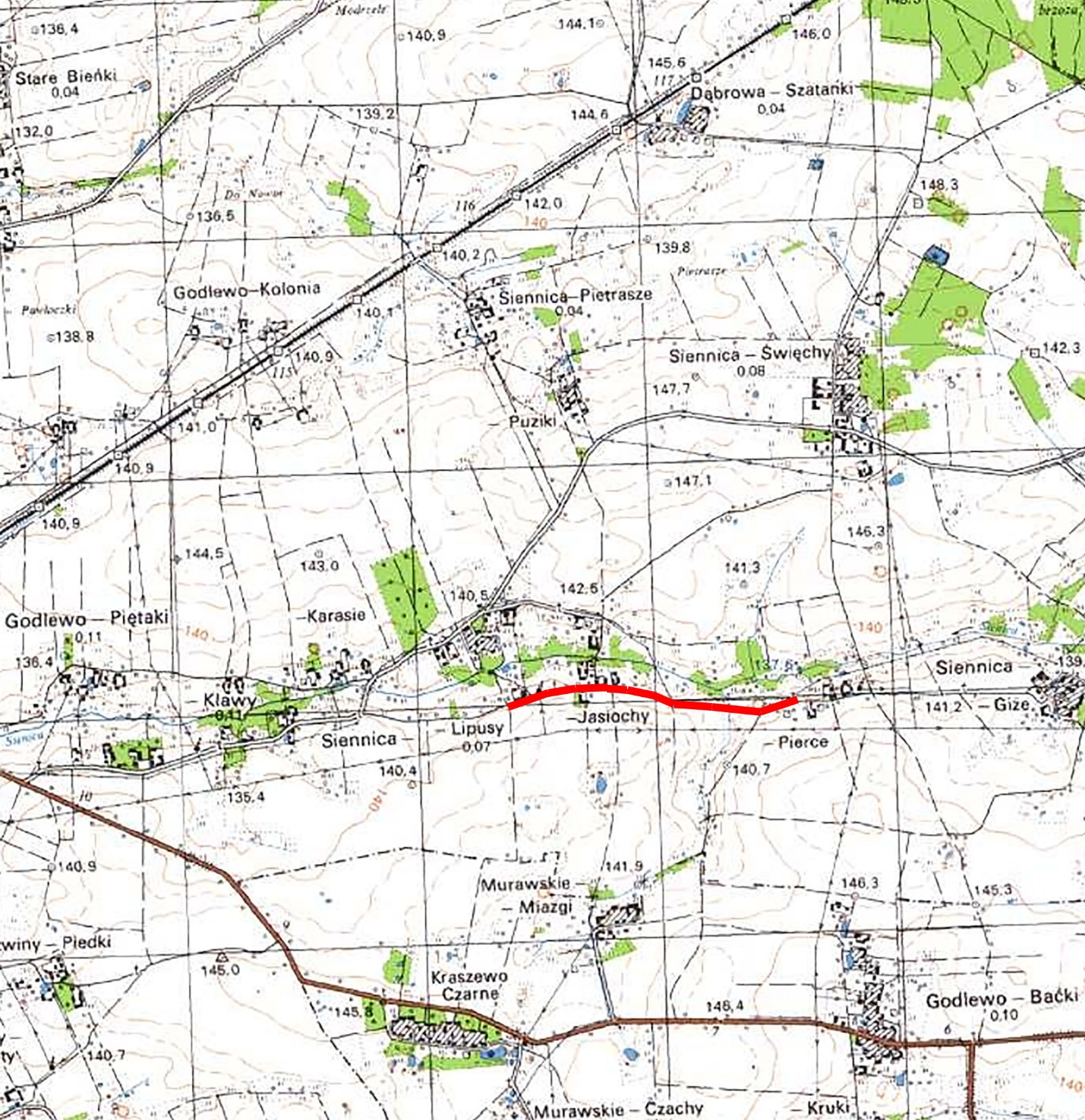 Zespół projektowy:IMIĘ I NAZWISKONR UPRAWNIENPODPISProjektantmgr inż.Łom. 32/86Uprawnienia w specjalności konstrukcyjno-inżynieryjnej w zakresie drógAsystent projektantaInż.Karol SzymańskiAsystent projektantaInż.